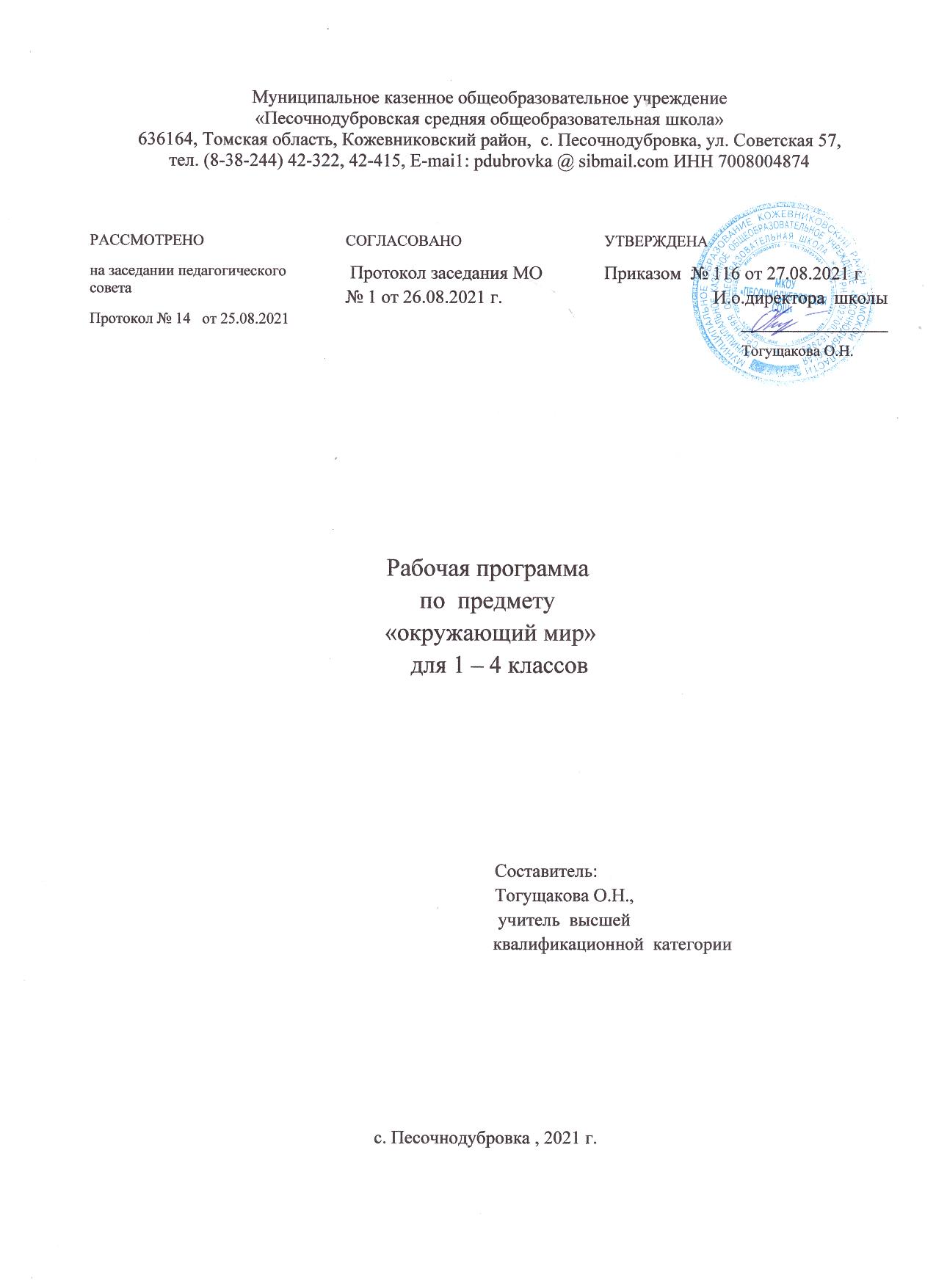                                                                               Пояснительная запискаРабочая программа по предмету «Окружающий мир» на 2021/22 учебный год для обучающихся 1- 4  классов МКОУ  «Песочнодубровская СОШ» разработана в соответствии с требованиями следующих документов:Федеральный закон от 29.12.2012 № 273-ФЗ «Об образовании в Российской Федерации».Приказ Минпросвещения от 28.08.2020 № 442 «Об утверждении Порядка организации и осуществления образовательной деятельности по основным общеобразовательным программам – образовательным программам начального общего, основного общего и среднего общего образования» (распространяется на правоотношения до 1 сентября 2021 года).Приказ Минпросвещения от 22.03.2021 № 115 «Об утверждении Порядка организации и осуществления образовательной деятельности по основным общеобразовательным программам – образовательным программам начального общего, основного общего и среднего общего образования» (распространяется на правоотношения с 1 сентября 2021 года).Приказ Минобрнауки от 06.10.2009 № 373 «Об утверждении и введении в действие федерального государственного образовательного стандарта начального общего образования».СП 2.4.3648-20 «Санитарно-эпидемиологические требования к организациям воспитания и обучения, отдыха и оздоровления детей и молодежи», утвержденные постановлением главного государственного санитарного врача России от 28.09.2020 № 28 (действуют с 1 января 2021 года).СанПиН 1.2.3685-21 «Гигиенические нормативы и требования к обеспечению безопасности и (или) безвредности для человека факторов среды обитания», утвержденные постановлением главного санитарного врача от 28.01.2021 № 2 (действуют с 1 марта 2021 года).Приказ Минпросвещения от 20.05.2020 № 254 «Об утверждении федерального перечня учебников, допущенных к использованию при реализации имеющих государственную аккредитацию образовательных программ начального общего, основного общего, среднего общего образования организациями, осуществляющими образовательную деятельность».Учебный план начального общего образования МКОУ «Песочнодубровская СОШ»   на 2021/22 учебный год.Положение о рабочей программе  МКОУ «Песочнодубровская СОШ»Окружающий мир. Рабочие программы. Предметная линия учебников системы «Школа России». 1–4 классы.                                                Учебно – тематическое обеспечение учебного процесса Для учителя:1 класс  Окружающий мир. Учебник. 1 класс. В двух частях. ФГОС  Плешаков А.А.. Изд. Просвещение2 класс Окружающий мир. Учебник 2 класс. В двух частях. ФГОС  Плешаков А.А.. Изд. Просвещение3 класс Окружающий мир. Учебник. 3  класс. В двух частях. ФГОС  Плешаков А.А.. Изд. Просвещение4 класс Окружающий мир. Учебник.4 класс. В двух частях. ФГОС  Плешаков А.А.. Изд. ПросвещениеДля обучающихся1 класс  Окружающий мир. Учебник. 1 класс. В двух частях. ФГОС  Плешаков А.А.. Изд. ПросвещениеОкружающий мир. Рабочая тетрадь. 1 класс. В двух частях. ФГОС2 класс Окружающий мир. Учебник.2  класс. В двух частях. ФГОС  Плешаков А.А.. Изд. ПросвещениеОкружающий мир. Рабочая тетрадь.2 класс. В двух частях. ФГОСОкружающий мир. Типовые тестовые задания. Крылова О.Н. Экзамен 20202 класс Окружающий мир. 3 класс Учебник.2  класс. В двух частях. ФГОС  Плешаков А.А.. Изд. ПросвещениеОкружающий мир. Рабочая тетрадь.3 класс. В двух частях. ФГОС4  класс Учебник.2  класс. В двух частях. ФГОС  Плешаков А.А.. Изд. ПросвещениеОкружающий мир. Рабочая тетрадь.4  класс. В двух частях. ФГОС    На изучение курса «Окружающий мир» в каждом классе начальной школы отводится 2 ч в неделю. Программа рассчитана на 270 ч: 1 класс —66 ч (33 учебные недели), 2, 3 и 4 классы — по 68 ч (34 учебные недели)Планируемые        образовательные результаты      освоения учебного предмета «Окружающий мир» 1 КЛАСС ЛИЧНОСТНЫЕ РЕЗУЛЬТАТЫУ обучающегося будут сформированы: • первичное представление о гражданской идентичности в форме осознания «Я» как юного гражданина России, одновременно осознающего свою принадлежность к определённому этносу; • умение использовать позитивную лексику, передающую положительные чувства в отношении своей Родины; • первичное представление о ценностях многонационального российского общества (образ Родины как семьи разных народов, образ Москвы как духовной ценности, важной для разных народов); • ценностные представления о своей семье и своей малой родине; • первичные представления об изменении человека и окружающего мира с течением времени, овладение первоначальными навыками адаптации в изменяющемся мире на основе представлений о развитии техники, в том числе электронной;  • представление о новой социальной роли ученика, правилах школьной жизни (быть готовым к уроку, бережно относиться к школьным принадлежностям — учебнику, рабочей тетради и др.); • положительное отношение к школе и учебной деятельности; • первичное представление о личной ответственности за свои поступки через бережное отношение к природе и окружающему миру в целом; • эстетические чувства, впечатления от восприятия предметов и явлений окружающего мира; • этические чувства, эмоционально-нравственная отзывчивость на основе взаимодействия с другими людьми и с природой, доброжелательное отношение к сверстникам, стремление прислушиваться к мнению одноклассников; • потребность сотрудничества со взрослыми и сверстниками на основе взаимодействия при выполнении совместных заданий; • первоначальная установка на безопасный, здоровый образ жизни через выявление потенциальной опасности окружающих предметов, знакомство с правилами безопасности в быту, при переходе улицы, в транспорте, осознание важности правильной подготовки ко сну, правильного питания, выполнения гигиенических процедур; • бережное отношение к материальным и духовным ценностям через знакомство с трудом людей разных профессий. МЕТАПРЕДМЕТНЫЕ РЕЗУЛЬТАТЫРегулятивные Обучающийся научится: • понимать и принимать учебную задачу, сформулированную учителем; • сохранять учебную задачу урока (воспроизводить её в ходе урока по просьбе учителя); • выделять из темы урока известные знания и умения; • планировать своё высказывание (продумывать, что сказать вначале, а что — потом); • планировать свои действия на отдельных этапах урока (целеполагание, проблемная ситуация, работа с информацией и пр. по усмотрению учителя); • сверять выполнение работы по алгоритму, данному в учебнике или рабочей тетради; • осуществлять контроль, коррекцию и оценку результатов своей деятельности, используя «Странички для самопроверки»; • фиксировать в конце урока удовлетворённость/неудовлетворённость своей работой на уроке (с помощью средств, предложенных учителем), позитивно относиться к своим успехам/неуспехам. Познавательные Обучающийся научится: • понимать и толковать условные знаки и символы, используемые в учебнике для передачи информации (условные обозначения, выделения цветом, оформление в рамки и пр.); • находить и выделять под руководством учителя необходимую информацию из текстов, иллюстраций, в учебных пособиях и пр.; • понимать схемы учебника, передавая содержание схемы в словесной форме; • понимать содержание текста, интерпретировать смысл, применять полученную информацию при выполнении заданий учебника, рабочей тетради или предложенных учителем; • анализировать объекты окружающего мира с выделением отличительных признаков; • проводить сравнение и классификацию объектов по заданным критериям; • устанавливать элементарные причинно-следственные связи; • строить рассуждение (или доказательство своей точки зрения) по теме урока в соответствии с возрастными нормами; • проявлять индивидуальные творческие способности при выполнении рисунков, схем, подготовке сообщений и пр.; • располагать рассматриваемые объекты, события и явления на шкале относительного времени «раньше — теперь». Коммуникативные Обучающийся научится: • включаться в диалог с учителем и сверстниками; • формулировать ответы на вопросы; • слушать партнёра по общению (деятельности), не перебивать, не обрывать на полуслове, вникать в смысл того, о чём говорит собеседник; • договариваться и приходить к общему решению; • излагать своё мнение и аргументировать свою точку зрения; • интегрироваться в группу сверстников, проявлять стремление ладить с собеседниками, не демонстрировать превосходство над другими, вежливо общаться; • признавать свои ошибки, озвучивать их, соглашаться, если на ошибки указывают другие; • употреблять вежливые слова в случае неправоты «Извини, пожалуйста», «Прости, я не хотел тебя обидеть», «Спасибо за замечание, я его обязательно учту» и др.; • понимать и принимать совместно со сверстниками задачу групповой работы (работы в паре), распределять функции в группе (паре) при выполнении заданий; • строить монологическое высказывание, владеть диалогической формой речи (с учётом возрастных особенностей, норм); • готовить небольшие сообщения с помощью взрослых (родителей, воспитателя ГПД и пр.) по теме проекта. ПРЕДМЕТНЫЕ РЕЗУЛЬТАТЫОбучающийся научится: • правильно называть родную страну, родной город, село (малую родину); • различать флаг и герб России; • узнавать некоторые достопримечательности столицы; • называть по именам, отчествам и фамилиям членов своей семьи; • проводить наблюдения в окружающем мире с помощью взрослого; • проводить опыты с водой, снегом и льдом; • различать изученные объекты природы (камни, растения, животных, созвездия); • различать овощи и фрукты; • определять с помощью атласа-определителя растения и животных; • описывать по плану дерево, рыбу, птицу, своего домашнего питомца (кошку, собаку); • сравнивать растения, животных, относить их к определённым группам; • сравнивать реку и море; • использовать глобус для знакомства с формой нашей планеты; • находить на глобусе холодные и жаркие районы; • различать животных холодных и жарких районов; • изготавливать модели Солнца, звёзд, созвездий, Луны; • различать прошлое, настоящее и будущее; • называть дни недели и времена года в правильной последовательности; • соотносить времена года и месяцы; • находить некоторые взаимосвязи в окружающем мире; • объяснять причины возникновения дождя и ветра; • перечислять цвета радуги в правильной последовательности; • ухаживать за комнатными растениями, животными живого уголка; • мастерить простейшие кормушки и подкармливать птиц; • раздельно собирать мусор в быту; • соблюдать правила поведения в природе; • правильно готовиться ко сну, чистить зубы и мыть руки; • подбирать одежду для разных случаев; • правильно обращаться с электричеством и электроприборами; • правильно переходить улицу; • соблюдать правила безопасной езды на велосипеде; • различать виды транспорта; • соблюдать правила безопасности в транспорте.Обучающийся получит возможность научиться:использовать при проведении практических работ инструменты ИКТ (фото‑ и видеокамеру, микрофон и др.) для записи и обработки информации, готовить небольшие презентации по результатам наблюдений и опытов;моделировать объекты и отдельные процессы реального мира с использованием виртуальных лабораторий и механизмов, собранных из конструктора;осознавать ценность природы и необходимость нести ответственность за ее сохранение, соблюдать правила экологичного поведения в школе и в быту (раздельный сбор мусора, экономия воды и электроэнергии) и природной среде;пользоваться простыми навыками самоконтроля самочувствия для сохранения здоровья; осознанно соблюдать режим дня, правила рационального питания и личной гигиены;выполнять правила безопасного поведения в доме, на улице, природной среде, оказывать первую помощь при несложных несчастных случаях;планировать, контролировать и оценивать учебные действия в процессе познания окружающего мира в соответствии с поставленной задачей и условиями ее реализации;осознавать свою неразрывную связь с разнообразными окружающими социальными группами;ориентироваться в важнейших для страны и личности событиях и фактах прошлого и настоящего; оценивать их возможное влияние на будущее, приобретая тем самым чувство исторической перспективы;наблюдать и описывать проявления богатства внутреннего мира человека в его созидательной деятельности на благо семьи, в интересах образовательной организации, социума, этноса, страны;проявлять уважение и готовность выполнять совместно установленные договоренности и правила, в том числе правила общения со взрослыми и сверстниками в официальной обстановке; участвовать в коллективной коммуникативной деятельности в информационной образовательной среде;определять общую цель в совместной деятельности и пути ее достижения; договариваться о распределении функций и ролей; осуществлять взаимный контроль в совместной деятельности; адекватно оценивать собственное поведение и поведение окружающих  2 КЛАССЛИЧНОСТНЫЕ РЕЗУЛЬТАТЫУ обучающегося будут сформированы: • более глубокое представление о гражданской идентичности в форме осознания «Я» как юного гражданина России, обладателя и носителя государственного языка Российской Федерации — русского языка; • представления о связях между изучаемыми объектами и явлениями действительности (в природе и обществе); • представление о необходимости бережного, уважительного отношения к культуре разных народов России, выступающей в форме национального языка, национальной одежды, традиционных занятий и праздничных обычаев;• овладение первоначальными навыками адаптации в изменяющемся мире на основе представлений о сезонных изменениях в природе и жизни людей; • понимание и принятие норм и правил школьной жизни, внутренняя позиция школьника на уровне положительного отношения к предмету «Окружающий мир»;  • познавательные мотивы учебной деятельности, понимание того, как знания и умения, приобретаемые на уроках окружающего мира, могут быть полезны в жизни; • представление о личной ответственности за свои поступки на основе понимания их последствий и через практику бережного отношения к растениям, животным, окружающим людям; • эстетические чувства, впечатления через восприятие картин природы, архитектурных сооружений и других достопримечательностей Москвы, Санкт-Петербурга, других городов России и разных стран; • этические чувства и нормы на основе представлений о взаимоотношениях людей в семье, семейных традициях, своей родословной, осознания ценностей дружбы, согласия, взаимопомощи, а также через освоение норм экологической этики; • способность к сотрудничеству со взрослыми и сверстниками на основе взаимодействия при выполнении совместных заданий, в том числе учебных проектов; • установка на безопасный, здоровый образ жизни на основе представлений о строении и работе организма человека, режиме дня, правилах личной гигиены, правилах безопасного поведения в быту, на улице, в природном окружении, при контактах с незнакомыми людьми; • бережное отношение к материальным и духовным ценностям через выявление связей между отраслями экономики, построение элементарных производственных цепочек, осмысление вклада труда людей разных профессий в создание материальных и духовых ценностей. МЕТАПРЕДМЕТНЫЕ РЕЗУЛЬТАТЫРегулятивные Обучающийся научится: • понимать и принимать учебную задачу, сформулированную совместно с учителем; • сохранять учебную задачу урока (воспроизводить её на определённом этапе урока при выполнении задания по просьбе учителя); • выделять из темы урока известные и неизвестные знания и умения; • планировать своё высказывание (выстраивать последовательность предложений для раскрытия темы); • планировать последовательность операций на отдельных этапах урока; • фиксировать в конце урока удовлетворённость/неудовлетворённость своей работой на уроке (с помощью средств, предложенных учителем), объективно относиться к своим успехам/неуспехам; • оценивать правильность выполнения заданий, используя «Странички для самопроверки» и шкалы оценивания, предложенные учителем; • соотносить выполнение работы с алгоритмом, составленным совместно с учителем; • контролировать и корректировать своё поведение по отношению к сверстникам в ходе совместной деятельности. Познавательные Обучающийся научится: • понимать и толковать условные знаки и символы, используемые в учебнике и рабочих тетрадях для передачи информации;• находить и выделять при помощи взрослых информацию, необходимую для выполнения заданий, из разных источников; • использовать схемы для выполнения заданий, в том числе схемы-аппликации, схемы-рисунки; • понимать содержание текста, интерпретировать смысл, фиксировать полученную информацию в виде записей, рисунков, фотографий, таблиц; • анализировать объекты окружающего мира, схемы, рисунки с выделением отличительных признаков; • классифицировать объекты по заданным (главным) критериям; • сравнивать объекты по заданным критериям (по эталону, на ощупь, по внешнему виду); • осуществлять синтез объектов при работе со схемами-аппликациями; • устанавливать причинно-следственные связи между явлениями; • строить рассуждение (или доказательство своей точки зрения) по теме урока в соответствии с возрастными нормами; • проявлять индивидуальные творческие способности при выполнении рисунков, рисунков-символов, условных знаков, подготовке сообщений, иллюстрировании рассказов; • моделировать объекты, явления и связи в окружающем мире (в том числе связи в природе, между отраслями экономики, производственные цепочки). Коммуникативные Обучающийся научится: • включаться в коллективное обсуждение вопросов с учителем и сверстниками; • формулировать ответы на вопросы; • слушать партнёра по общению и деятельности, не перебивать, не обрывать на полуслове, вникать в смысл того, о чём говорит собеседник; • договариваться и приходить к общему решению при выполнении заданий; • высказывать мотивированное суждение по теме урока (на основе своего опыта и в соответствии с возрастными нормами); • поддерживать в ходе выполнения задания доброжелательное общение друг с другом; • признавать свои ошибки, озвучивать их, соглашаться, если на ошибки указывают другие; • употреблять вежливые слова в случае неправоты «Извини, пожалуйста», «Прости, я не хотел тебя обидеть», «Спасибо за замечание, я его обязательно учту» и др.; • понимать и принимать задачу совместной работы (парной, групповой), распределять роли при выполнении заданий; • строить монологическое высказывание, владеть диалогической формой речи (с учётом возрастных особенностей, норм); • готовить небольшие сообщения, проектные задания с помощью взрослых; • составлять небольшие рассказы на заданную тему. ПРЕДМЕТНЫЕ РЕЗУЛЬТАТЫОбучающийся научится: • находить на карте Российскую Федерацию, Москву — столицу России; • называть субъект Российской Федерации, в котором находится город (село), где живут учащиеся; • различать государственные символы России — флаг, герб, гимн; • приводить примеры народов России; • сравнивать город и село, городской и сельский дома; • различать объекты природы и предметы рукотворного мира; • оценивать отношение людей к окружающему миру; • различать объекты и явления неживой и живой природы; • находить связи в природе, между природой и человеком; • проводить наблюдения и ставить опыты; • измерять температуру воздуха, воды, тела человека; • определять объекты природы с помощью атласа-определителя; • сравнивать объекты природы, делить их на группы; • ухаживать за комнатными растениями и животными живого уголка; • находить нужную информацию в учебнике и дополнительной литературе; • соблюдать правила поведения в природе, читать и рисовать экологические знаки; • различать составные части экономики, объяснять их взаимосвязь; • прослеживать производственные цепочки, изображать их с помощью моделей; • узнавать различные строительные машины и материалы, объяснять их назначение; • различать виды транспорта; • приводить примеры учреждений культуры и образования; • определять профессии людей по фотографиям и описаниям, находить взаимосвязи между трудом людей различных профессий; • различать внешнее и внутреннее строение тела человека; • правильно строить режим дня, соблюдать правила личной гигиены; • соблюдать правила безопасного поведения на улице и в быту, на воде и в лесу; • различать основные дорожные знаки, необходимые пешеходу; • соблюдать основные правила противопожарной безопасности; • правильно вести себя при контактах с незнакомцами; • оценивать характер взаимоотношений людей в семье, в школе, в кругу сверстников; • приводить примеры семейных традиций; • соблюдать правила вежливости при общении со взрослыми и сверстниками, правила культурного поведения в школе и других общественных местах; • различать стороны горизонта, обозначать их на схеме; • ориентироваться на местности разными способами; • различать формы земной поверхности, сравнивать холм и гору; • различать водные объекты, узнавать их по описанию; • читать карту и план, правильно показывать на настенной карте; • находить и показывать на глобусе и карте мира материки и океаны; • различать физическую и политическую карты, находить и показывать на политической карте мира разные страны.Обучающийся получит возможность научиться:определять признаки различных объектов природы (цвет, форму, сравнительные размеры);*различные объекты природы и изделия; объекты неживой и живой природы;различать части растения, отображать их на рисунке (схеме);приводить примеры представителей разных групп растений и животных, раскрыватьособенности их внешнего вида и жизни;*показывать на карте, глобусе материки и океаны, горы, равнины, моря, реки (без указанияназваний); границы России, некоторые города России (родной город, столицу, еще 1-2 города);*описывать отдельные изученные события из истории Отечества;использовать приобретенные знания и умения в практической деятельности и повседневнойжизни;*решать практические задачи с помощью наблюдений, сравнений, измерений;*ориентироваться на местности с помощью компаса;*уметь определять температуру воздуха. воды и тела человека с помощью термометра;*устанавливать связь между сезонными изменениями в неживой и живой природе;*осуществлять уход за растениями и животными;*выполнять изученные правила охраны и укрепления здоровья, безопасного поведения;*оценивать воздействие человека на природу, участвовать в ее охране;*удовлетворять познавательные интересы, осуществлять поиск дополнительной информации ородном крае, родной стране, нашей планете.
ПЛАНИРУЕМЫЕ РЕЗУЛЬТАТЫ. 3 КЛАССЛИЧНОСТНЫЕ РЕЗУЛЬТАТЫУ обучающегося будут сформированы: • овладение основами гражданской идентичности личности в форме осознания «Я» как гражданина России, знающего и любящего её природу и культуру; • проявление чувства гордости за свою Родину, в том числе через знакомство с историко-культурным наследием городов Золотого кольца России; • формирование гуманистических и демократических ценностных ориентаций на основе знакомства с историко-культурным наследием и современной жизнью разных стран, в том числе стран зарубежной Европы; • целостный взгляд на мир в единстве природы, народов и культур через последовательное рассмотрение взаимосвязей в окружающем мире, в том числе в природе, между природой и человеком, между разными странами и народами;• уважительное отношение к иному мнению, истории и культуре других народов на основе знакомства с многообразием стран и народов на Земле, выявления общего и различного в политическом устройстве государств; • формирование начальных навыков адаптации в мире через освоение основ безопасной жизнедеятельности, правил поведения в природной и социальной среде; • внутренняя позиция школьника на уровне осознания и принятия образца ответственного ученика; мотивы учебной деятельности (учебно-познавательные, социальные); осознание личностного смысла учения как условия успешного взаимодействия в природной среде и социуме; • осознание личностной ответственности за свои поступки, в том числе по отношению к своему здоровью и здоровью окружающих, к объектам природы и культуры; • эстетические чувства, впечатления через восприятие природы в ее многообразии, знакомство с архитектурными сооружениями, памятниками истории и культуры городов России и разных стан мира; • этические чувства и нормы на основе представлений о внутреннем мире человека, его душевных богатствах, а также через освоение норм экологической этики; • способность к сотрудничеству со взрослыми и сверстниками в разных социальных ситуациях (при ведении домашнего хозяйства, пользовании личными деньгами, соблюдении правил экологической безопасности в семье), доброжелательное отношение к окружающим, бесконфликтное поведение, стремление прислушиваться к чужому мнению, в том числе в ходе проектной и внеурочной деятельности; • установка на безопасный, здоровый образ жизни на основе знаний о системах органов человека, гигиене систем органов, правилах поведения в опасных ситуациях (в квартире, доме, на улице, в окружающей местности, в природе), правил экологической безопасности в повседневной жизни; • мотивация к творческому труду, работе на результат, бережное отношение к материальным и духовным ценностям в ходе освоения знаний из области экономики. МЕТАПРЕДМЕТНЫЕ РЕЗУЛЬТАТЫРегулятивные Обучающийся научится: • понимать учебную задачу, сформулированную самостоятельно и уточнённую учителем; • сохранять учебную задачу урока (самостоятельно воспроизводить её в ходе выполнения работы на различных этапах урока); • выделять из темы урока известные и неизвестные знания и умения; • планировать своё высказывание (выстраивать последовательность предложений для раскрытия темы, приводить примеры); • планировать свои действия в течение урока; • фиксировать в конце урока удовлетворённость/неудовлетворённость своей работой на уроке (с помощью средств, разработанных совместно с учителем); объективно относиться к своим успехам/неуспехам; • оценивать правильность выполнения заданий, используя «Странички для самопроверки» и критерии, заданные учителем; • соотносить выполнение работы с алгоритмом и результатом; • контролировать и корректировать своё поведение с учётом установленных правил; • в сотрудничестве с учителем ставить новые учебные задачи.Познавательные Обучающийся научится: • понимать и толковать условные знаки и символы, используемые в учебнике, рабочих тетрадях и других компонентах УМК для передачи информации; • выделять существенную информацию из литературы разных типов (справочной и научно-познавательной); • использовать знаково-символические средства, в том числе элементарные модели и схемы для решения учебных задач; • понимать содержание текста, интерпретировать смысл, фиксировать полученную информацию в виде схем, рисунков, фотографий, таблиц; • анализировать объекты окружающего мира, таблицы, схемы, диаграммы, рисунки с выделением отличительных признаков; • классифицировать объекты по заданным (главным) критериям; • сравнивать объекты по различным признакам; • осуществлять синтез объектов при составлении цепей питания, схемы круговорота воды в природе, схемы круговорота веществ и пр.; • устанавливать причинно-следственные связи между явлениями, объектами; • строить рассуждение (или доказательство своей точки зрения) по теме урока в соответствии с возрастными нормами; • проявлять индивидуальные творческие способности при выполнении рисунков, условных знаков, подготовке сообщений, иллюстрировании рассказов и т. д.; • моделировать различные ситуации и явления природы (в том числе круговорот воды в природе, круговорот веществ). Коммуникативные Обучающийся научится: • включаться в диалог и коллективное обсуждение с учителем и сверстниками, проблем и вопросов; • формулировать ответы на вопросы; • слушать партнёра по общению и деятельности, не перебивать, не обрывать на полуслове, вникать в смысл того, о чём говорит собеседник; • договариваться и приходить к общему решению в совместной деятельности; • высказывать мотивированное, аргументированное суждение по теме урока; • проявлять стремление ладить с собеседниками, ориентироваться на позицию партнёра в общении; • признавать свои ошибки, озвучивать их; • употреблять вежливые слова в случае неправоты «Извини, пожалуйста», «Прости, я не хотел тебя обидеть», «Спасибо за замечание, я его обязательно учту» и др.; • понимать и принимать задачу совместной работы, распределять роли при выполнении заданий; • строить монологическое высказывание, владеть диалогической формой речи (с учётом возрастных особенностей, норм); • готовить сообщения, фоторассказы, проекты с помощью взрослых; • составлять рассказ на заданную тему; • осуществлять взаимный контроль и оказывать в сотрудничестве необходимую взаимопомощь; • продуктивно разрешать конфликты на основе учёта интересов всех его участников. ПРЕДМЕТНЫЕ РЕЗУЛЬТАТЫОбучающийся научится: • находить на карте города Золотого кольца России, приводить примеры достопримечательностей этих городов; • осознавать необходимость бережного отношения к памятникам истории и культуры; • находить на карте страны — соседи России и их столицы; • определять и кратко характеризовать место человека в окружающем мире; • осознавать и раскрывать ценность природы для людей, необходимость ответственного отношения к природе; • различать внешность человека и его внутренний мир, наблюдать и описывать проявления внутреннего мира человека; • различать тела, вещества, частицы, описывать изученные вещества; • проводить наблюдения и ставить опыты, используя лабораторное оборудование; • исследовать с помощью опытов свойства воздуха, воды, состав почвы, моделировать круговорот воды в природе; • классифицировать объекты живой природы, относя их к определённым царствам и другим изученным группам; • пользоваться атласом-определителем для распознавания природных объектов; • обнаруживать взаимосвязи в природе, между природой и человеком, изображать их с помощью схем, моделей и использовать для объяснения необходимости бережного отношения к природе; • приводить примеры растений и животных из Красной книги России; • использовать тексты и иллюстрации учебника, другие источники информации для поиска ответов на вопросы, объяснений, подготовки собственных сообщений о природе; • устанавливать связь между строением и работой различных органов и систем органов человека; • использовать знания о строении и жизнедеятельности организма человека для сохранения и укрепления своего здоровья; • оказывать первую помощь при несложных несчастных случаях; • вырабатывать правильную осанку; • выполнять правила рационального питания, закаливания, предупреждения болезней; • понимать необходимость здорового образа жизни и соблюдать соответствующие правила; • правильно вести себя при пожаре, аварии водопровода, утечке газа; • соблюдать правила безопасности на улицах и дорогах, различать дорожные знаки разных групп, следовать их указаниям; • понимать, какие места вокруг нас могут быть особенно опасны, предвидеть скрытую опасность и избегать её; • соблюдать правила безопасного поведения в природе; • понимать, что такое экологическая безопасность, соблюдать правила экологической безопасности в повседневной жизни; • раскрывать роль экономики в нашей жизни; • осознавать значение природных богатств в хозяйственной деятельности человека, необходимость бережного отношения к природным богатствам; • различать отрасли экономики, обнаруживать взаимосвязи между ними; • понимать роль денег в экономике, различать денежные единицы некоторых стран; • объяснять, что такое государственный бюджет, осознавать необходимость уплаты налогов гражданами страны; • понимать, как ведётся хозяйство семьи; • обнаруживать связи между экономикой и экологией, строить простейшие экологические прогнозы; • рассказывать по карте о различных странах, дополнять эти сведения информацией из других источников (таблица, текст и иллюстрации учебника); • приводить примеры достопримечательностей разных стран, ценить уважительные, добрососедские отношения между странами и народами; • использовать различные справочные издания, детскую литературу для поиска информации о человеке и обществе.Обучающийся получит возможность научиться:различать наиболее распространенные растения, животных;устно описывать объекты природы;объяснять в пределах требований программы взаимосвязи в природе и между природой ичеловеком;подготовить рассказ научного содержания на основе материалов учебника, а такжеотдельных дополнительных источников;проводить самостоятельные наблюдения в природе; выполнять простейшие опыты;оперировать с моделями, указанными в программе;изготавливать кормушки двух-трех конструкций для птиц, развешивать кормушки,подкармливать птиц; выполнять другую посильную работу по охране природы;выполнять правила поведения в природе, обосновывать их необходимость;в простейшей форме пропагандировать знания об охране природы;выполнять правила личной гигиены; оказывать первую помощь при небольшихповреждениях кожи;соблюдать правила пожарной безопасности;соблюдать правила дорожного движения;соблюдать правила безопасного поведения дома, во дворе, в лесу, на льду;определить полезные ископаемые (в пределах программы) и устанавливать некоторые ихсвойства;составлять простой рассказ о географическом положении, климатических условиях,флоре и фауне, отраслях экономики (по плану или опорным словам);«читать карту»: находить и показывать объекты, предусмотренные программой;участвовать в мероприятиях по охране природы на территории своего села;использовать приобретенные знания и умения для обогащения жизненного опыта.ПЛАНИРУЕМЫЕ РЕЗУЛЬТАТЫ. 4 КЛАССЛИЧНОСТНЫЕ РЕЗУЛЬТАТЫУ обучающегося будут сформированы: • основы гражданской идентичности личности в форме осознания «Я» как гражданина России, ответственного за сохранение её природного и культурного наследия; • умение осознанно использовать обществоведческую лексику для выражения своих представлений о правах и обязанностях гражданина России, о правах ребёнка, о государственном устройстве Российской Федерации; • чувства сопричастности к отечественной истории через историю своей семьи и гордости за свою Родину, российский народ, историю России посредством знакомства с достижениями страны, вкладом соотечественников в её развитие; • осознание своей этнической принадлежности в контексте принципа российской гражданственности «Единство в многообразии»; • понимание себя наследником ценностей многонационального российского общества и всего человечества, в том числе на основе формирования понятий «Всемирное природное наследие» и «Всемирное культурное наследие»; • целостный, социально ориентированный взгляд на мир в его органичном единстве и разнообразии природы, народов, культур и религий, в том числе на основе построения и сопоставления картины мира с точки зрения астронома, географа, историка, эколога; • уважительное отношение к истории и культуре народов России и мира через понимание их взаимной связи и представление о необходимости исторической преемственности в жизни общества; • начальные навыки адаптации в динамично изменяющемся и развивающемся мире, в том числе на основе представлений об историческом развитии родной страны, изменениях в её современной жизни и возможностях собственного участия в построении её будущего; • осознанная готовность к выполнению социальной роли ученика (действовать в соответствии с нормами и правилами школьной жизни), мотивационная основа учебной деятельности и личностный смысл учения; • самостоятельность и личностная ответственность за свои поступки, сохранность объектов природы, будущее России; • эстетические потребности, ценности и чувства через восприятие природы России и родного края, знакомство с культурой регионов России, развитием культуры страны и родного края в различные периоды истории; • этические чувства, доброжелательность и эмоционально- нравственная отзывчивость, понимание и сопереживание чувствам других людей в ходе знакомства с историей Отечества, образами великих соотечественников, картинами жизни людей в разные исторические периоды; • навыки сотрудничества со взрослыми и сверстниками в разных социальных ситуациях, умение не создавать конфликтов и находить выходы из спорных ситуаций, в том числе при выполнении учебных проектов и в других видах внеурочной деятельности; • установка на безопасный, здоровый образ жизни на основе знаний о природном разнообразии России и зависимости труда и быта людей от природных условий; • мотивация к творческому труду, работе на результат, бережное отношение к материальным и духовным ценностям на основе знакомства с природным и культурным достоянием России, вкладом людей многих поколений в создание материальных и духовых ценностей родной страны и родного края. МЕТАПРЕДМЕТНЫЕ РЕЗУЛЬТАТЫРегулятивные Обучающийся научится: • понимать и самостоятельно формулировать учебную задачу; • сохранять учебную задачу в течение всего урока; • ставить цели изучения темы, толковать их в соответствии с изучаемым материалом урока; • выделять из темы урока известные знания и умения, определять круг неизвестного по изучаемой теме; • планировать своё высказывание (выстраивать последовательность предложений для раскрытия темы, приводить примеры, делать обобщение); • планировать свои действия; • фиксировать по ходу урока и в конце его удовлетворённость/неудовлетворённость своей работой на уроке, объективно относиться к своим успехам и неуспехам; • самостоятельно оценивать правильность выполнения действия и вносить необходимые коррективы в исполнение как в конце действия, так и по ходу его реализации; • осуществлять итоговый и пошаговый контроль по результату; • контролировать и корректировать свои действия в учебном сотрудничестве; • в сотрудничестве с учителем ставить новые учебные задачи; • использовать внешнюю и внутреннюю речь для целеполагания, планирования и регуляции своей деятельности. Познавательные Обучающийся научится: • понимать, толковать и организовывать свою деятельность в соответствии с условными знаками и символами, используемыми в учебнике и других образовательных ресурсах для передачи информации; • осуществлять поиск необходимой информации из различных источников (библиотека, Интернет и пр.) для выполнения учебных заданий; • выделять существенную информацию из текстов и литературы разных типов и видов (художественных и познавательных); • использовать знаково-символические средства, в том числе модели и схемы для решения учебных задач; • понимать содержание текста, интерпретировать смысл, фиксировать прочитанную информацию в виде таблиц, схем, рисунков, моделей и пр.; • осуществлять анализ объектов с выделением существенных и несущественных признаков; • осуществлять сравнение и классификацию по заданным критериям; • устанавливать причинно-следственные связи; • строить рассуждения об объекте, его строении, свойствах и связях; • строить доказательство своей точки зрения по теме урока в соответствии с возрастными нормами; • проявлять творческие способности при выполнении рисунков, схем, составлении рассказов, оформлении итогов проектных работ и пр.; • ориентироваться на разнообразие способов решения познавательных и практических задач, владеть общими приёмами решения учебных задач; • моделировать экологические связи в природных сообществах.Коммуникативные Обучающийся научится: • включаться в диалог с учителем и сверстниками, в коллективное обсуждение проблем и вопросов, проявлять инициативу и активность в стремлении высказываться, задавать вопросы; • формулировать ответы на вопросы; • слушать партнёра по общению (деятельности), не перебивать, не обрывать на полуслове, вникать в смысл того, о чём говорит собеседник; • договариваться и приходить к общему решению в совместной деятельности, в том числе в ситуации столкновения интересов; • формулировать собственное мнение и позицию в устной и письменной форме; • аргументировать свою позицию; • понимать различные позиции других людей, отличные от собственной и ориентироваться на позицию партнера в общении; • признавать свои ошибки, озвучивать их; • употреблять вежливые слова в случае неправоты «Извини, пожалуйста», «Прости, я не хотел тебя обидеть», «Спасибо за замечание, я его обязательно учту» и др.; • понимать и принимать задачу совместной работы, распределять роли при выполнении заданий; • строить монологическое высказывание, владеть диалогической формой речи (с учётом возрастных особенностей, норм); • готовить сообщения, выполнять проекты по теме; • составлять рассказ на заданную тему; • осуществлять взаимный контроль и оказывать в сотрудничестве необходимую взаимопомощь; • продуктивно разрешать конфликты на основе учёта интересов и позиций всех его участников; • строить понятные для партнёра высказывания, учитывающие, что он знает и видит, а что нет; • использовать речь для регуляции своего действия; • адекватно использовать речевые средства для решения различных коммуникативных задач; • достаточно точно, последовательно и полно передавать информацию, необходимую партнёру. ПРЕДМЕТНЫЕ РЕЗУЛЬТАТЫОбучающийся научится: определять:  Земля — планета Солнечной системы,объяснять причины смены дня и ночи и времен года;распознавать способы изображения Земли, ее поверхности: глобус, географическая карта;рассказывать, что изучает история, как историки узнают о прошлом, как ведется счет лет вистории; особенности исторической карты;называть некоторые современные экологические проблемы;*определять природные зоны России;отличать предметы и порядки, созданные людьми (культуру), от того, что создано природой;объяснять, что такое общество, государство, история, демократия;по году определять век, место события в прошлом;отличать друг от друга времена Древней Руси, Московского государства, Российской империи,Советской России и СССР, современной России. Узнавать современные герб, флаг, гимн России,показывать на карте границы и столицу.отличать предметы и порядки, созданные людьми (культуру), от того, что создано природой;объяснять своѐ отношение к прошлому и настоящему родной страны.отличать друг от друга разные эпохи (времена) в истории человечества;называть особенности природы своего края: формы земной поверхности, полезные ископаемые,водоемы, природные сообщества;характеризовать исторические периоды: первобытное общество, Древний мир, Средние века,Новое время, Новейшее время;называть важнейшие события и великих людей отечественной истории;знать государственную символику и государственные праздники современной России; что такоеКонституция; основные права ребенка.Обучающийся получит возможность научиться:распознавать природные объекты с помощью атласа-определителя; различать важнейшиеполезные ископаемые своего края, растения и животных, характерных для леса, луга, пресноговодоема, основные сельскохозяйственные растения, а также сельскохозяйственных животныхсвоего края;проводить наблюдения природных тел и явлений;в учебных и реальных ситуациях в доступной форме давать оценку деятельности людей с точкизрения ее экологической допустимости; определять возможные причины: отрицательныхизменений в природе; предлагать простейшие прогнозы возможных последствий воздействиячеловека на природу; определять необходимые меры охраны природы, варианты личного участияв сохранении природного окружения;приводить примеры животных Красной книги России и международной Красной книги;соотносить год с веком, определять последовательность исторических событий;приводить примеры патриотизма, доблести, благородства на материале отечественной истории;приводить примеры народов России;владеть элементарными приемами чтения географической и исторической карты.объяснять различия между людьми современного человечества: отличать граждан разныхгосударств; национальность человека от его расы; верующих разных религий и атеистов.*понимать особую роль России в мировой истории, переживать чувство гордости за национальныесвершения, открытия, победы;*уважительно относиться к России, родному краю, своей семье, истории, культуре, природе нашейстраны, ее современной жизни.объяснять, какие интересы объединяют тебя с твоими родственниками, друзьями, земляками,гражданами твоей страны, что объединяет всех людей на Земле в одно человечество;*осознавать целостность окружающего мира, осваивать основы экологической грамотности,элементарных правил нравственного поведения в мире природы и людей ,норм здоровьесберегающего поведения в природной и социальной средезамечать и объяснять, какие поступки людей противоречат человеческой совести, правиламповедения (морали и праву), правам человека и правам ребѐнка. Предлагать, что ты сам можешьсделать для исправления видимых нарушений.распознавать природные объекты с помощью атласа-определителя; различать важнейшиеполезные ископаемые своего края;проводить наблюдения природных тел и явлений; осваивать доступные способы изученияприроды и общества ( наблюдение, запись, измерение, опыт, сравнение и т.д.)устанавливать и принимать причинно-следственные связи в окружающем мире.                     Содержание учебного предмета «Окружающий мир» 1 класс 66 часовВведение 1 ч.Мир вокруг нас, его многообразие. Учимся задавать вопросы об окружающем мире. Наша школа. Дорога от школы до дома.Экскурсии: знакомство со школой; знакомство с дорогой от дома до школы и правилами безопасности в пути.Раздел «Что и кто?» 20 чНаша Родина — Россия. Природа, города, народы России (на примерах по выбору учителя). Знакомство с государ¬ственными символами России: флагом, гербом, гимном. Наш город (село) — часть большой страны.Планета Земля, ее форма. Глобус — модель Земли. Суша и вода на Земле. Изображение нашей страны на глобусе.Что можно увидеть на небе днем и ночью. Солнце, его форма. Облака, их состав. Красота и причудливость облаков. Луна и звезды. Созвездие Большая Медведица.Что можно увидеть под ногами. Камни, их разнообразие (форма, размер, цвет) и красота. Гранит, кремень, известняк. Что растет на подоконнике и клумбе. Знакомство с от-дельными представителями комнатных растений и растений цветника (по выбору учителя).Что это за дерево. Распознавание деревьев своей местнос¬ти по листьям. Летняя и осенняя окраска листьев. Сосна и ель, их различение по общему виду, хвоинкам, шишкам.Части растения: корень, стебель, лист, цветок, плод с се¬менами. Знакомство с разнообразием плодов и семян.Кто такие насекомые, рыбы, птицы, звери. Знакомство с разнообразием животных, их внешним строением.Что окружает нас дома. Разнообразие и назначение предметов домашнего обихода. Компьютер, его части и назначение. Обучение безопасному обращению с вещами, компьюте¬ром, домашними животными. Важнейшие дорожные знаки, сигналы светофора, правила перехода улицы.Практические работы: знакомство с разнообразием кам¬ней; знакомство с комнатными растениями и растениями цветника, их распознавание с помощью атласа-определителя; знакомство с лиственными деревьями ближайшего природ¬ного окружения, их распознавание по листьям; сравнитель¬ное исследование сосны и ели (по общему виду, хвоинкам, шишкам); знакомство с компьютером, простейшие приемы работы с ним; знакомство с глобусом.Раздел «Как, откуда и куда?» 12 чРека и море. Куда текут реки. Пресная и соленая вода. Путь воды в наш дом. Канализация и очистные сооружения.Роль электричества в быту. Откуда в наш дом приходит электричество. Правила безопасного обращения с электро¬приборами.Изучение свойств снега и льда. Откуда берутся снег и лед.Как живут растения и животные. Знакомство с призна¬ками живого и условиями, необходимыми для жизни орга¬низмов. Простейшие правила ухода за комнатными растениями, кошкой, собакой. Птицы, прилетающие к кормушке. За¬бота о птицах зимой.Как путешествует письмо. Откуда берутся хорошо изве¬стные детям продукты питания, например шоколад, изюм, мед и др. (по усмотрению учителя).Откуда берутся бытовой мусор и вещества, загрязняющие окружающую среду. Как сделать Землю чище.Практические работы: сборка простейшей электрической цепи; изучение свойств снега и льда; отработка простейших приемов ухода за комнатными растениями; изготовление простейшей кормушки для птиц.Раздел «Где и когда?» 11 чПредставление о времени. Настоящее, прошлое, будущее. Дни недели и времена года.Холодные и жаркие районы Земли.Перелетные птицы. Где они зимуют и как ученые узнали об этом.Представление о далеком прошлом Земли. Динозавры — удивительные животные прошлого. Как ученые изучают динозавров.Одежда людей в прошлом и теперь.История велосипеда, его устройство. Велосипед в твоей жизни. Правила безопасного обращения с велосипедом.Профессии взрослых. Кем ты хочешь стать. Каким может быть окружающий мир в будущем. Зависит ли это от тебя.Раздел «Почему и зачем?» 22 чСолнце — ближайшая к Земле звезда. Форма и размеры звезд. Созвездие Льва. Луна — естественный спутник Земли. Почему на Луне не живут люди.Почему идет дождь и дует ветер. Роль дождя и ветра в жизни растений, животных, человека.Звуки окружающего мира. Почему бывает эхо. Как беречь уши.Цвета радуги. Почему радуга разноцветная.Объяснение названий растений и животных, например медуница, недотрога, жук-носорог и др. (по усмотрению учи¬теля). Что эти названия рассказывают о своих хозяевах.Почему в лесу нужно соблюдать тишину. Почему не нуж¬но рвать цветы и ловить бабочек.Разнообразие овощей и фруктов. Витамины. Почему ово¬щи и фрукты перед едой надо мыть. Почему нужно чистить зубы и мыть руки.Зачем мы спим ночью. Правила подготовки ко сну.Зачем нужны автомобили. Устройство автомобиля. Авто¬мобили в прошлом и теперь. Какими могут быть автомоби¬ли будущего.Поезд и железная дорога. Поезда метро, пригородные по¬езда, поезда дальнего следования.Назначение самолетов. Устройство самолета. Самолеты в прошлом и теперь.Назначение судов. Устройство судна. Спасательные сред¬ства на корабле.Зачем летают в космос. Искусственные спутники Земли, их назначение. Космические станции.Экология — наука, которая учит нас бережно относиться к окружающему миру, к своей планете. 22 апреля — День Земли.Практическая работа: простейшие правила гигиены (чистка зубов, мытье рук и др.).Заключение (1ч)Как мы находили ответы на свои вопросы. Роль наблю¬дений, опытов, книг и других источников информации в познании окружающего мира.2 класс 68 чРаздел «Где мы живем» 4 чГде мы живем. Наш «адрес» в мире: планета — Земля, страна — Россия, название нашего города (села), что мы на¬зываем родным краем (район, область и т. д.). Флаг, герб, гимн России.Что нас окружает. Солнце, воздух, вода, растения, животные — все это окружающая нас природа. Разнообразные вещи, машины, дома — это то, что сделано и построено руками людей. Наше отношение к окружающему.Раздел «Природа» 20 чНеживая и живая природа, связь между ними. Солнце — источник тепла и света для всего живого. Явления природы. Температура и термометр. Что такое погода.Звездное небо. Созвездия: Кассиопея, Орион, Лебедь. Представление о зодиакальных созвездиях.Горные породы и минералы. Гранит и его состав. Как люди используют богатства земных кладовых.Воздух и вода, их значение для растений, животных, человека. Загрязнение воздуха и воды. Защита воздуха и воды от загрязнения.Какие бывают растения: деревья, кустарники, травы; их существенные признаки. Дикорастущие и культурные растения. Комнатные растения и уход за ними.Какие бывают животные: насекомые, рыбы, птицы, звери; их существенные признаки. Дикие и домашние животные. Животные живого уголка. Кошки и собаки различных пород. Уход за домашними питомцами.Сезонные изменения в природе: осенние явления. Экологические связи между растениями и животными: растения — пища и укрытие для животных; животные — распространители плодов и семян растений (изучается по усмотрению учителя).Отрицательное влияние людей на растения и животных (сбор букетов, обламывание ветвей, вырубка лесов, вылов красивых насекомых, неумеренная охота и рыбная ловля, разорение птичьих гнезд и муравейников и т. д.). Охрана растений и животных своего края. Правила поведения в природе.Красная книга России: знакомство с отдельными растениями и животными и мерами их охраны.Экскурсия: наблюдение осенних изменений в природе.Практические работы: знакомство с устройством термо¬метра, измерение температуры воздуха, воды, тела человека; знакомство с горными породами и минералами; распознавание деревьев, кустарников и трав; знакомство с представителями дикорастущих и культурных растений; отработка приемов ухода за комнатными растениями и животными живого уголка.Раздел «Жизнь города и села» 10 чГород (село), где мы живем: основные особенности, доступные сведения из истории.Наш дом (городской, сельский). Соблюдение чистоты и порядка на лестничной площадке, в подъезде, во дворе. Домашний адрес.Что такое экономика. Промышленность, сельское хозяйство, строительство, транспорт, торговля — составные части экономики, их взаимосвязь. Деньги. Первоначальные представления об отдельных производственных процессах, например от глиняного карьера до керамических изделий, от стрижки овец до шерстяного трикотажа и т. д. (по усмотрению учителя).Промышленные предприятия своего города (изучается по усмотрению учителя). Строительство в городе (селе).Какой бывает транспорт: наземный, водный, воздушный, подземный; пассажирский, грузовой, специальный. Пассажирский транспорт города.Магазины города, села (изучается по усмотрению учителя).Культура и образование в нашем крае: музеи, театры, школы, вузы и т. д. (по выбору учителя).Профессии людей, занятых на производстве. Труд писателя, ученого, артиста, учителя, других деятелей культуры и образования (по усмотрению учителя).Сезонные изменения в природе: зимние явления. Экологические связи в зимнем лесу.Экскурсии: наблюдение зимних явлений в природе; зна¬комство с достопримечательностями родного города (села).Раздел «Здоровье и безопасность» 9 чСтроение тела человека. Здоровье человека — его важнейшее богатство. Режим дня. Правила личной гигиены. Наиболее распространенные заболевания, их предупреждение и лечение; поликлиника, больница и другие учреждения здравоохранения; специальности врачей: терапевт, стоматолог, отоларинголог и др. (изучается по усмотрению учителя).Правила безопасного поведения на улицах и дорогах.Меры безопасности в домашних условиях (при обращении с бытовой техникой, острыми предметами и т. д.). Противопожарная безопасность.Правила безопасного поведения на воде. Правило экологической безопасности: не купаться в загрязненных водоемах.Съедобные и несъедобные ягоды и грибы. Жалящие насекомые. Ориентация в опасных ситуациях при контактах с людьми: незнакомый человек предлагает пойти с ним покататься на машине, открыть дверь в квартиру в отсутствие взрослых и т. д.Практическая работа: отработка правил перехода улицы.Раздел «Общение» 7 чТруд и отдых в семье. Внимательные и заботливые отношения между членами семьи. Имена и отчества родителей.Школьные товарищи, друзья, совместные учеба, игры, отдых. Взаимоотношения мальчиков и девочек.Правила вежливости (дома, в школе, на улице). Этикет телефонного разговора. Прием гостей и поведение в гостях. Как вести себя за столом. Культура поведения в обществе-ных местах (кинотеатре, транспорте и т. д.).Практическая работа: отработка основных правил этикета.Раздел «Путешествия» 18 чГоризонт. Линия горизонта. Основные стороны горизонта, их определение по компасу.Формы земной поверхности: равнины и горы, холмы, овраги. Разнообразие водоемов: река, озеро, море и др. Части реки (исток, устье, русло); притоки.Сезонные изменения в природе: весенние и летние явления. Бережное отношение к природе весной и летом.Изображение нашей страны на карте. Как читать карту. Москва — столица России. Московский Кремль и другие достопримечательности столицы.Знакомство с другими городами нашей страны (изучается по усмотрению учителя).Карта мира. Материки и океаны. Страны мира.Экскурсии: ознакомление с формами земной поверхности и водоемами родного края; наблюдение весенних изменений в природе.Практические работы: определение сторон горизонта по компасу; освоение основных приемов чтения карты.Что мы узнали и чему научились за год3 класс  (68 ч)Раздел «Как устроен мир» (6 ч)Природа, ее разнообразие. Растения, животные, грибы, бактерии — царства живой природы. Связи в природе (между неживой и живой природой, растениями и животными и т. д.). Роль природы в жизни людей.Человек — часть природы, разумное существо. Внутренний мир человека. Восприятие, память, мышление, воображение — ступеньки познания человеком окружающего мира.Общество. Семья, народ, государство — части общества. Человек — часть общества. Человечество.Мир глазами эколога. Что такое окружающая среда. Экология — наука о связях между живыми существами и окружающей их средой. Роль экологии в сохранении природного дома человечества. Воздействие людей на природу (отрицательное и положительное). Меры по охране природы.Экскурсия: ознакомление с разнообразием природы, распознавание природных объектов с помощью атласа-опреде¬лителя, наблюдение изменений в природе, происходящих под влиянием человека.Практические работы: посадка дерева или кустарника, изготовление кормушек для птиц.Раздел «Эта удивительная природа» (18 ч)Тела, вещества, частицы. Разнообразие веществ. Твердые вещества, жидкости и газы.Воздух, его состав и свойства. Значение воздуха для живых организмов. Источники загрязнения воздуха. Охрана воздуха от загрязнений.Вода, ее свойства. Три состояния воды. Круговорот воды в природе. Значение воды для живых организмов. Источники загрязнения воды. Охрана воды от загрязнений. Экономия воды в быту.Разрушение твердых пород в природе. Почва, ее состав. Живые существа почвы. Представление об образовании почвы и роли организмов в этом процессе. Значение почвы для живых организмов. Разрушение почвы в результате непродуманной хозяйственной деятельности людей. Охрана почвы.Растения, их разнообразие. Группы растений (водоросли, мхи, папоротники, хвойные, цветковые), виды растений. Дыхание и питание растений. Размножение и развитие растений. Роль растений в природе и жизни человека. Влияние человека на растительный мир. Растения из Красной книги России. Охрана растений.Животные, их разнообразие. Группы животных (насекомые, рыбы, земноводные, пресмыкающиеся, птицы, зверии др.).Растительноядные, насекомоядные, хищные, всеядные животные. Цепи питания. Сеть питания и экологическая пирамида. Размножение и развитие животных. Роль животных в природе и жизни человека. Влияние человека на животный мир. Животные из Красной книги России. Охрана животных.Грибы, их разнообразие и строение (на примере шляпочных грибов). Роль грибов в природе и жизни человека. Съедобные и несъедобные грибы. Влияние человека на мир грибов. Грибы из Красной книги России. Охрана грибов.Представление о круговороте жизни и его звеньях (организмы-производители, организмы-потребители, организмы-разрушители). Роль почвы в круговороте жизни.Практические работы: обнаружение крахмала в продуктах питания; изучение свойств воды, очистка загрязненной воды с помощью фильтра; рассматривание плодов и семян растений, определение признаков их приспособленности к распространению ветром, животными; распознавание при родных объектов с помощью атласа-определителя.Раздел «Мы и наше здоровье» (10 ч)Организм человека. Органы и системы органов. Нервная система, ее роль в организме человека. Органы чувств (зрение, слух, обоняние, вкус, осязание), их значениеи гигиена.Кожа, ее значение и гигиена. Первая помощь при небольших ранениях, ушибах, ожогах, обмораживании.Опорно-двигательная система, ее роль в организме. Осанка. Значение физического труда и физкультуры для развития скелета и укрепления мышц.Питательные вещества: белки, жиры, углеводы, витамины. Пищеварительная система, ее роль в организме. Гигиена питания.Дыхательная и кровеносная системы, их роль в организме.Закаливание воздухом, водой, солнцем. Инфекционные болезни и способы их предупреждения. Здоровый образ жизни. Табак, алкоголь, наркотики — враги здоровья.Практические работы: знакомство с внешним строением кожи; упражнения в оказании первой помощи при небольших повреждениях кожи; изучение содержания питательных веществ в различных продуктах (по информации на упаковках); подсчет ударов пульса.Раздел «Наша безопасность» (7 ч)Как действовать при возникновении пожара в квартире (доме), при аварии водопровода, утечке газа.Правила безопасного поведения пешехода на улице. Безопасность при езде на велосипеде, автомобиле, в общественном транспорте. Дорожные знаки, их роль в обеспечении безопасного движения. Основные группы дорожных знаков: предупреждающие, запрещающие, предписывающие, информационно-указательные, знаки сервиса.Опасные места в квартире, доме и его окрестностях: балкон, подоконник, лифт, стройплощадка, трансформаторная будка, пустырь, проходной двор, парк, лес и др. Лед на улице, водоеме — источник опасности. Правила поведения в опасных местах. Гроза — опасное явление природы. Как вести себя во время грозы.Ядовитые растения и грибы. Как избежать отравления растениями и грибами. Опасные животные: змеи и др. Пра¬вила безопасности при обращении с кошкой и собакой.Экологическая безопасность. Как защититься от загрязненного воздуха и от загрязненной воды. Бытовой фильтр для очистки воды, его устройство и использование. Как защититься от продуктов питания, содержащих загрязняющие вещества.Экскурсия: знакомство с дорожными знаками в окрестностях школы.Практическая работа: знакомство с устройством и работой бытового фильтра для воды.Раздел «Чему учит экономика» (12 ч)Потребности людей. Какие потребности удовлетворяет экономика. Что такое товары и услуги.Природные богатства — основа экономики. Капитал и труд, их значение для производства товаров и услуг. Физический и умственный труд. Зависимость успеха труда от образования и здоровья людей.Полезные ископаемые, их разнообразие, роль в экономике. Способы добычи полезных ископаемых. Охрана подземных богатств.Растениеводство и животноводство — отрасли сельского хозяйства. Промышленность и ее основные отрасли: электроэнергетика, металлургия, машиностроение, легкая промышленность, пищевая промышленность и др.Роль денег в экономике. Денежные единицы разных стран (рубль, доллар, евро). Заработная плата.Государственный бюджет. Доходы и расходы бюджета. Налоги. На что государство тратит деньги.Семейный бюджет. Доходы и расходы семьи. Экологические последствия хозяйственной деятельности людей. Загрязнение моря нефтью как пример экологической катастрофы. Экологические прогнозы, их сущность и значение. Построение безопасной экономики — одна из важнейших задач общества в XXI веке.Практические работы: рассматривание и определение образцов полезных ископаемых; знакомство с культурными растениями, составление устного описания рассмотренных растений; знакомство с современными российскими монетами.Раздел «Путешествие по городам и странам» (15 ч)Города Золотого кольца России — слава и гордость всей страны. Их прошлое и настоящее, основные достопримечательности, охрана памятников истории и культуры.Страны, граничащие с Россией,— наши ближайшие соседи.Страны зарубежной Европы, их многообразие, расположение на карте, столицы, особенности природы, культуры, экономики, основные достопримечательности, знаменитые люди разных стран.Знаменитые места мира: знакомство с выдающимися памятниками истории и культуры разных стран (например, Тадж-Махал в Индии, пирамиды в Египте и др.).Бережное отношение к культурному наследию человечества — долг всего общества и каждого человека.Практическая работа: поиск и показ на карте изучаемых географических объектов.4 класс (68 ч)Раздел «Земля и человечество» (9 ч)Мир глазами астронома. Что изучает астрономия. Небесные тела: звезды, планеты и спутники планет. Земля — планета Солнечной системы. Луна — естественный спутник Земли. Движение Земли в космическом пространстве; причины смены дня и ночи и времен года. Звездное небо — великая «книга» природы.Мир глазами географа. Что изучает география. Изображение Земли с помощью глобуса и географической карты. Распределение солнечного тепла на земле и его влияние на живую природу.Миг глазами историка. Что изучает история. Исторические источники. Счет лет в истории. Историческая карта.Прошлое и настоящее глазами эколога. Представление о современных экологических проблемах планеты. Охрана окружающей среды — задача всего человечества. Международное сотрудничество в области охраны окружающей среды. Всемирное наследие. Международная Красная книга.Практические работы: знакомство с картой звездного неба; поиск и показ изучаемых объектов на глобусе и географической карте; знакомство с историческими картами.Раздел « Природа России» (10 ч)Разнообразие и красота природы России. Важнейшие равнины и горы, моря, озера и реки нашей страны (в форме путешествия по физической карте России).Природные зоны нашей страны: зона арктических пустынь, зона тундры, зона лесов, зона степей, зона пустынь, субтропики. Карта природных зон России. Особенности природы каждой из зон. Взаимосвязи в природе, приспособленность организмов к условиям обитания в разных природных зонах. Особенности хозяйственной деятельности людей, связанные с природными условиями. Экологические проблемы каждой из природных зон, охрана природы, виды растений и животных, внесенные в Красную книгу России. Необходимость бережного отношения к природе в местах отдыха населения. Правила безопасного поведения отдыхающих у моря.Представление об экологическом равновесии и необходимости его учета в процессе хозяйственной деятельности людей.Практические работы: поиск и показ на физической карте изучаемых географических объектов; поиск и показ изучаемых объектов на карте природных зон России; рассматривание гербарных экземпляров растений различных природных зон, выявление признаков их приспособленности к условиям жизни.Раздел «Родной край — часть большой страны» (15 ч)Наш край на карте Родины. Карта родного края.Формы земной поверхности в нашем крае. Изменение поверхности края в результате деятельности человека. Охрана поверхности края (восстановление земель на месте карьеров, предупреждение появления свалок, борьба с оврагами). Водоемы края, их значение в природе и жизни человека. Изменение водоемов в результате деятельности человека. Охрана водоемов нашего края. Полезные ископаемые нашего края, их основные свойства, практическое значение, места и способы добычи. Охрана недр в нашем крае.Ознакомление с важнейшими видами почв края (подзолистые, черноземные и т. д.). Охрана почв в нашем крае.Природные сообщества (на примере леса, луга, пресного водоема). Разнообразие растений и животных различных сообществ. Экологические связи в сообществах. Охрана природных сообществ.Особенности сельского хозяйства края, связанные с природными условиями. Растениеводство в нашем крае, его отрасли (полеводство, овощеводство, плодоводство, цветоводство). Сорта культурных растений. Представление о биологической защите урожая, ее значении для сохранения окружающей среды и производства экологически чистых продуктов питания.Животноводство в нашем крае, его отрасли (разведение крупного и мелкого рогатого скота, свиноводство, птицеводство, рыбоводство, пчеловодство и др.). Породы домашних животных.Экскурсии: знакомство с растениями и животными леса, их распознавание в природных условиях с помощью атласа-определителя; знакомство с растениями и животными луга, их распознавание в природных условиях с помощью атласа-определителя; знакомство с растениями и животными пресного водоема, их распознавание в природных условиях с помощью атласа-определителя.Практические работы: знакомство с картой края; рассматривание образцов полезных ископаемых своего края, определение их свойств; рассматривание гербарных экземпляров растений различных сообществ, их распознавание с помощью атласа-определителя; знакомство с культурными растениями края.Раздел «Страницы всемирной истории» (5 ч)Представление о периодизации истории. Начало истории человечества: первобытное общество. Древний мир; древние сооружения — свидетельства прошлого. Средние века; о чемрассказывают христианский храм, мусульманская мечеть, за¬мок феодала, дом крестьянина. Новое время; достижения науки и техники, объединившие весь мир: пароход, паровоз, железные дороги, электричество, телеграф. Великие географические открытия. Новейшее время. Представление о скорости перемен в XX в. Достижения науки и техники. Осознание человечеством ответственности за сохранение мира на планете.Раздел «Страницы истории России» (20 ч)Кто такие славяне. Восточные славяне. Природные условия жизни восточных славян, их быт, нравы, верования.Века Древней Руси. Территория и население Древней Руси. Княжеская власть. Крещение Руси. Русь — страна городов. Киев — столица Древней Руси. Господин Великий Новгород. Первое свидетельство о Москве. Культура, быт и нравы Древней Руси.Наше Отечество в XIII—XV вв. Нашествие хана Батыя. Русь и Золотая Орда. Оборона северо-западных рубежей Руси. Князь Александр Невский. Московская Русь. Московские князья — собиратели русских земель. Дмитрий Донской. Куликовская битва.Иван Третий. Образование единого Русского государства. Культура, быт и нравы страны в XIII—XV вв.Наше Отечество в XVI — XVII вв. Патриотический подвиг Кузьмы Минина и Дмитрия Пожарского. Утверждение но¬вой царской династии Романовых. Освоение Сибири. Землепроходцы. Культура, быт и нравы страны в XVI—XVII вв.Россия в XVIII в. Петр Первый — царь-преобразователь. Новая столица России — Петербург. Провозглашение России империей. Россия при Екатерине Второй. Дворяне и крестьяне. Век русской славы: А. В. Суворов, Ф. Ф. Ушаков. Культура, быт и нравы России в XVIII в.Россия в XIX — начале XX в. Отечественная война . Бородинское сражение. М. И. Кутузов. Царь-освободитель Александр Второй. Культура, быт и нравы России в XIX - начале XX в.Россия в XX в. Участие России в Первой мировой войне. Николай Второй — последний император России. Революции . Гражданская война. Образование СССР. Жизнь страны в 20—30-е гг. Великая Отечественная война 1941 — 1945 гг. Героизм и патриотизм народа. День Победы — всенародный праздник.Наша страна в 1945 — 1991 гг. Достижения ученых: запуск первого искусственного спутника Земли, полет в космос Ю. А. Гагарина, космическая станция «Мир».Преобразования в России в 90-е гг. XX в. Культура России в XX в.Прошлое родного края. История страны и родного края в названиях городов, поселков, улиц, в памяти народа, семьи.Экскурсия: знакомство с историческими достопримечательностями родного края (города, села).Практическая работа: найти и показать изучаемые объекты на исторических картах.Раздел « Современная Россия» (9 ч)Мы — граждане России. Конституция России — наш основной закон. Права человека в современной России. Права и обязанности гражданина. Права ребенка.Государственное устройство России: Президент, Федеральное собрание, Правительство.Государственная символика нашей страны (флаг, герб, гимн). Государственные праздники.Многонациональный состав населения России.Регионы России: Дальний Восток, Сибирь, Урал, Север Европейской России, Центр Европейской России, Юг Европейской России. Природа, хозяйство, крупные города, исторические места, знаменитые люди, памятники культуры в регионах     Учебно-тематический план1 класс2 класс3 класс4 классКалендарно-тематическое планирование1 классФО – фронтальный опросУО  - устный опросПР - практическая работаСР – самостоятельная работа   ТБ – инструктаж по ТБ              2 класс3 класс4 класс№Наименование разделов и темВсегочасовВ том числе на:В том числе на:В том числе на:В том числе на:В том числе на:В том числе на:В том числе на:ЭкскурсииПрактические работыСамостоятельные работыТестовые работыПроверочные работыПроектыККР1Введение12Что и кто?201161123Как, откуда и куда?121312114Где и когда?11121115Почему и зачем?22112121Итого6645115251Наименование разделов и темВсего часовВ том числе на:В том числе на:Проверочные работыПроектыНаименование разделов и темВсего часовэкскурсиипрактические работыПроверочные работыПроекты1Где мы живем4--112Природа2013113Жизнь города и села91-114Здоровье и безопасность9-31-5Общение7-4116Путешествия191312Итого68313 66№Тема разделаКол-во часовПроверочные работыПрактические работыПроектыЭкскурсииТесты1Как устроен мир7 ч1112Эта удивительная природа18 ч14113Мы и наше здоровье10 ч13114Наша безопасность8 ч11125Чему учит экономика12 ч13116Путешествия по городам и странам13 ч1 (ККР)132ИтогоИтого68ч611638Тема разделаКол-во часовПроверочные работыПроектыЭкскурсииЗемля и человечество91Природа России  1113Родной край – часть большой страны   1211Страницы всемирной истории  51Страницы истории Отечества20Современная Россия1111Итого68424№урока№урокаТема урока. Тема разделаТема урока. Тема разделаМониторинг ДатаКоррекция 1 класс 1 класс 1 класс 1 класс 1 класс 1 класс 1 класс Введение.  1 час.Введение.  1 час.Введение.  1 час.Введение.  1 час.Введение.  1 час.Введение.  1 час.Введение.  1 час.11Инструктаж по ТБ и ПБ во время уроков. Инструкция №1, № 29 Задавайте вопросы! Инструктаж по ТБ и ПБ во время уроков. Инструкция №1, № 29 Задавайте вопросы! сентябрьЧто и кто?   20 часов.Что и кто?   20 часов.Что и кто?   20 часов.Что и кто?   20 часов.Что и кто?   20 часов.Что и кто?   20 часов.Что и кто?   20 часов.22Что такое Родина?Что такое Родина?33Что мы знаем о народах России?Что мы знаем о народах России?44Виртуальная экскурсия. Что мы знаем о Москве?Виртуальная экскурсия. Что мы знаем о Москве?55Проект «Моя малая Родина»Проект «Моя малая Родина»66Что у нас над головой?  Экскурсия №1. ТБ Ин. № 36Что у нас над головой?  Экскурсия №1. ТБ Ин. № 36ФО77Что у нас под ногами?  Экскурсия №2. ТБ  Ин. № 36Что у нас под ногами?  Экскурсия №2. ТБ  Ин. № 3688Что общего у разных растений?                                                              Практическая работа №1 ТБЧто общего у разных растений?                                                              Практическая работа №1 ТБ99Что растёт на подоконнике?                                                                       Практическая работа №2 ТБЧто растёт на подоконнике?                                                                       Практическая работа №2 ТБоктябрь1010Что растёт на клумбе?                                                                                              Экскурсия №3. ТБ Ин. № 36Что растёт на клумбе?                                                                                              Экскурсия №3. ТБ Ин. № 361111Что это за листья? Практическая работа №3 ТБЧто это за листья? Практическая работа №3 ТБСР1212Что такое хвоинки?                                                                                    Практическая работа №4 ТБЧто такое хвоинки?                                                                                    Практическая работа №4 ТБ1313Кто такие насекомые?1414Кто такие рыбы?Сообщения1515Кто такие птицы? Проверочная работа № 11616Кто такие звери?ФО1717Что окружает нас дома?ФО1818Что умеет компьютер?1919Что вокруг нас может быть опасным?2020На что похожа наша планета?  Практическая работа № 5. ТБ2121Проверим себя и оценим свои достижения по разделу «Что и кто?» Презентация проекта «Моя малая Родина»ТестКак, откуда и куда? 12 часов.Как, откуда и куда? 12 часов.Как, откуда и куда? 12 часов.Как, откуда и куда? 12 часов.Как, откуда и куда? 12 часов.2222Как живёт семья? Проект «Моя семья».Беседа2323Откуда в наш дом приходит вода и куда она уходит? ФО2424Откуда в наш дом приходит электричество?Беседа2525Как путешествует письмо?Самостоятельная работа2626Куда текут реки? Практическая работа № 6 ТБ2727Откуда берутся снег и лёд? Практическая работа № 7 ТБ2828Как живут растения? ТБ    Практическая работа № 82929Как живут животные?Сообщения3030Как зимой помочь птицам?                                                                            Практическая работа № 9ТБ3131Откуда берётся и куда девается мусор?Проверочная работа3232Откуда в снежках грязь? Практическая работа № 10 ТБ3333Проверим себя и оценим свои достижения по разделу «Как, откуда и куда Презентация проекта «Моя семья».?»ТестГде и когда? 11часов Где и когда? 11часов Где и когда? 11часов Где и когда? 11часов Где и когда? 11часов 3434Когда учиться интересно?3535Проект «Мой класс и моя школа».3636Когда придёт суббота?УО3737Когда наступит лето?3838Где живут белые медведи?3939Где живут слоны?  Самостоятельная работаСР4040Где зимуют птицы?УО4141Когда появилась одежда? Самостоятельная работа СР4242Когда изобрели велосипед?4343Когда мы станем взрослыми?Беседа4444Проверим себя и оценим свои достижения по разделу «Где и когда?» Презентация проекта «Мой класс и моя школа»ТестПочему и зачем? 22 часа.Почему и зачем? 22 часа.Почему и зачем? 22 часа.Почему и зачем? 22 часа.Почему и зачем? 22 часа.Почему и зачем? 22 часа.Почему и зачем? 22 часа.4545Почему Солнце светит днём, а звёзды ночью?  СР4646Почему Луна бывает разной?4747Почему идёт дождь и дует ветер?ФО4848Почему звенит звонок?  Проверочная работаПР4949Почему радуга разноцветная?УО5050Почему мы любим кошек и собак?5151Проект «Мои домашние питомцы» 5252Почему мы не будем рвать цветы и ловить бабочек?5353Почему в лесу мы будем соблюдать тишину?ФО5454Зачем мы спим ночью?5555Почему нужно есть много овощей и фруктов?ФО5656Почему нужно чистить зубы и мыть руки? Практическая работа № 11УО5757Зачем нам телефон и телевизор?ФО5858Зачем нужны автомобили?ФО5959Зачем нужны поезда?6060Зачем строят корабли самолёты?ФО6161Почему в автомобиле и поезде нужно соблюдать правила безопасности?6262Почему на корабле и в самолёте нужно соблюдать правила безопасности?6363Комплексная контрольная работаККР6464Зачем люди осваивают космос?ФО6565Почему мы часто слышим слово «экология»?ФО6666Проверим себя и оценим свои достижения по разделу «Почему и зачем?»    Презентация проекта «Мои домашние питомцы»№ урока Тема урока МониторингФакт. дата Коррекция Где мы живем. 4  часа.Где мы живем. 4  часа.Где мы живем. 4  часа.Где мы живем. 4  часа.1Вводный инструктаж по ТБ и ПБ № 29, № 1. Где мы живём. Родная страна сентябрь2Город и село. Проект «Родное село» 3Природа и рукотворный мир.4Проверим себя и оценим свои достижения по разделу «Где мы живём»Проверочная работа № 1. ПР № 1Природа. 20 часов. Природа. 20 часов. Природа. 20 часов. Природа. 20 часов. 5Неживая и живая природа 6Явления природыПрактическая работа № 1. Знакомство с устройством термометраПрак. Р № 1 7Что такое погода?8В гости к осени. Неживая природа осенью. Экскурсия № 1.  Инструктаж по ТБ во время экскурсии.9В гости к осени. Живая природа осенью.октябрь10Звёздное небо. 11Заглянем в кладовые земли.Практическая работа № 2. Знакомство с горными породами.Прак. Р № 212Про воздух.13Про воду…14Какие бывают растения.15Какие бывают животные.16Невидимые нити.17Дикорастущие и культурные растения.18Дикие и домашние животные.ноябрь19Комнатные растения. Практическая работа № 3. Уход за комнатными растениями.Прак. Р № 320Животные живого уголка.21Про кошек и собак.22Красная книга.23Будь природе другом. Проект «Красная книга, или Возьмем под защиту»24Проверим себя и оценим свои достижения.   Проверочная работа № 2 по теме «Природа» ПР № 2. Жизнь города и села. 9 часов.Жизнь города и села. 9 часов.Жизнь города и села. 9 часов.Жизнь города и села. 9 часов.25Что такое экономика? декабрь26Из чего что сделано?27Как построить новый дом?28Какой бывает транспорт?29Культура и образование. 30Все профессии важны.Проект «Профессии»31В гости к зиме. Неживая природа зимой. Экскурсия № 2. Инструктаж по ТБ во время экскурсии. 32В гости к зиме. Живая природа зимой.33Проверим себя и оценим свои достижения. Проверочная работа № 3. по теме «Жизнь города и села»Презентация проектов. «Вот моя деревня», «Красная книга», Профессии».ПР № 3 Здоровье и безопасность. 9часов.Здоровье и безопасность. 9часов.Здоровье и безопасность. 9часов.Здоровье и безопасность. 9часов.34Строение тела человека.январь35Если хочешь быть здоров. Практическая работа № 4 Составление своего режима дня.Прак. Р № 4. 16.0136Берегись автомобиля!18.0137Школа пешехода.Практическая работа № 5 Отработка правил перехода улицы.Прак. Р № 5. 23.0138Домашние опасности.25.0139Пожар! Практическая работа № 6. Отработка действий при сигнале «Внимание всем!»Прак. Р. № 6 30.0140На воде и в лесу.февраль41Опасные незнакомцы.42Проверим себя и оценим свои достижения. Проверочная работа № 4.  по теме «Здоровье и безопасность» ПР № 4. Общение. 7час.Общение. 7час.Общение. 7час.Общение. 7час.43Наша дружная семья.44Проект «Моя родословная»45В школе.  Практическая работа № 7. Отработка основных правил поведения в школе. Прак. Р № 746Правила вежливости.  Творческая работа47Ты и твои друзья.Практическая работа № 8. Отработка основных правил этикетаПрак. Р № 848Мы - зрители и пассажиры. Практическая работа № 9 Отработка основных правил этикетаПрак. Р № 9 март49Проверим себя и оценим свои достижения Проверочная работа № 5  по теме «Общение»ПР №5 Путешествия. 19часов.Путешествия. 19часов.Путешествия. 19часов.Путешествия. 19часов.50Посмотри вокруг .Практическая работа № 10 Определение сторон горизонта.Прак. Р № 10 51Ориентирование на местности. 52Формы земной поверхности. Экскурсия № 3. Инструктаж по ТБ.Практическая работа № 11. Ориентирование на местности.Прак. Р № 11. 53Формы земной поверхности. Экскурсия № 3. Инструктаж по ТБ.Практическая работа № 11. Ориентирование на местности.Прак. Р № 11. 54Водные богатства.апрель55В гости к весне. Неживая природа. Сезонные изменения в природе  Экскурсия № 4. Инструктаж по ТБ.Эк № 456В гости к весне. Живая природа. 57Россия на карте. Практическая работа № 12 Основные приёмы чтения карты.Прак. Р № 12.58Проект «Города России»59Путешествие по Москве.  60Московский Кремль. 61Город на Неве. 62Путешествие по планете.май63Путешествие по материкам.64Страны мира. Проект «Страны мира».65Промежуточная аттестация.Итоговый тест66Впереди летоЭк №  567 - 68Проверим себя и оценим свои достижения по разделу «Путешествия»Проверочная работа № 6. Презентация проектов «Родословная», «Города России», «Страны мира». Обобщающий урок.Прак.Р. № 6.№п/пНазвание раздела, темы учебной программыМониторингКол-во часовДата проведенияДата проведения№п/пНазвание раздела, темы учебной программыМониторингКол-во часовпланкоррекцияКак устроен мир (7 ч)Как устроен мир (7 ч)Как устроен мир (7 ч)Как устроен мир (7 ч)Как устроен мир (7 ч)Как устроен мир (7 ч)1Природа. Ценность природы для людей.1сентябрь2Человек. 13Проект «Богатства, отданные людям».14Общество.15Что такое экология?16Природа в опасности! Охрана природы.17Обобщение знаний по теме «Как устроен мир». Проверочная работа Провер. работа1Эта удивительная природа (18 ч) Эта удивительная природа (18 ч) Эта удивительная природа (18 ч) Эта удивительная природа (18 ч) Эта удивительная природа (18 ч) Эта удивительная природа (18 ч) 8Тела, вещества, частицы. 1октябрь9Разнообразие веществ. Практическая работа № 1 «Исследуем продукты на содержание крахмала».110Воздух и его охрана. 111Вода. Практическая работа № 2 «Исследуем свойства воды».                        112Превращения и круговорот воды. 113Берегите воду!114Что такое почва. Практическая работа № 3 «Исследуем состав почвы».115Разнообразие растений.1ноябрь 16Солнце, растения и мы с вами117Размножение и развитие растений. Практическая работа  № 4      «Изучаем способы распространения плодов».118Охрана растений.119Разнообразие животных. Кто что ест? 120Проект «Разнообразие природы Родного края».121Размножение и развитие животных.1декабрь22Охрана животных123В царстве грибов.124Великий круговорот жизни.                                               125Проверочная работа по разделу «Эта удивительная природа».Провер. работа1Мы и наше здоровье (10ч) Мы и наше здоровье (10ч) Мы и наше здоровье (10ч) Мы и наше здоровье (10ч) Мы и наше здоровье (10ч) Мы и наше здоровье (10ч) 26Организм человека. Практическая работа № 5 «Измеряем свой рост и массу тела».127Органы чувств.128Надёжная защита организма. Практическая работа № 6  «Исследуем нашу кожу».129 Опора тела и движение.1январь 30Наше питание. 131Проект «Школа кулинаров».Проект 132Дыхание и кровообращение. Практическая работа № 7 «Учимся измерять пульс».133Умей предупреждать болезни.134Здоровый образ  жизни.135Проверочная работа по разделу «Мы и наше здоровье».Провер. работа1Наша безопасность (8 ч)Наша безопасность (8 ч)Наша безопасность (8 ч)Наша безопасность (8 ч)Наша безопасность (8 ч)Наша безопасность (8 ч)36Огонь, вода и газ.137Чтобы путь был счастливым.1 февраль38Дорожные знаки.139Проект «Кто нас защищает».Проект140Опасные места.141Природа и наша безопасность.142Экологическая безопасность. Практическая работа № 8 «Учимся пользоваться бытовым фильтром для воды».143Проверочная работа по разделу «Наша безопасность».1 мартЧему учит экономика (12 ч)Чему учит экономика (12 ч)Чему учит экономика (12 ч)Чему учит экономика (12 ч)Чему учит экономика (12 ч)Чему учит экономика (12 ч)44Для чего нужна экономика.145Природные богатства и труд людей - основа экономики.146Полезные ископаемые. Практическая работа № 9 «Исследуем полезные ископаемые».147Растениеводство. Практическая работа № 10 «Учимся сравнивать и описывать культурные растения».148Животноводство.249Какая бывает промышленность. 150Проект «Экономика родного края».151Что такое деньги. Практическая работа № 11 «Изучаем российские деньги».152Государственный бюджет.1 апрель53Семейный бюджет.154Экономика и экология.155Проверочная работа по разделу «Чему учит экономика»Провер. работа1Путешествия по городам и странам (13 ч)Путешествия по городам и странам (13 ч)Путешествия по городам и странам (13 ч)Путешествия по городам и странам (13 ч)Путешествия по городам и странам (13 ч)Путешествия по городам и странам (13 ч)56Виртуальная экскурсия «Золотое кольцо России».157Проект «Музей путешествий».158Наши ближайшие соседи.159На севере Европы.160Виртуальная экскурсия «Что такое Бенилюкс»161В центре Европы.1май62Промежуточная аттестацияИтог. тест1-63 -64По Франции и Великобритании165На юге Европы.166Виртуальная экскурсия. «По знаменитым местам мира» 167Комплексная контрольная работа.168Итоговый урок1№п/пНазвание раздела, темы учебной программыМониторингКол-во часовДата проведенияДата проведения№п/пНазвание раздела, темы учебной программыМониторингКол-во часовпланкоррекцияЗемля и человечество (9 ч)Земля и человечество (9 ч)Земля и человечество (9 ч)Земля и человечество (9 ч)Земля и человечество (9 ч)Земля и человечество (9 ч)1Мир глазами астронома.1сентябрь2Планеты Солнечной системы.13Звездное небо – Великая книга Природы.14Мир глазами географа. 15Мир глазами историка.тест16Когда и где?17Мир глазами эколога. 18Сокровища Земли под охраной человечества.19Проверочная работа по теме «Земля и человечество»проверочная работа1октябрьПрирода России  (11 ч)Природа России  (11 ч)Природа России  (11 ч)Природа России  (11 ч)Природа России  (11 ч)Природа России  (11 ч)10Равнины и горы России.111Моря, озера и реки России.112Природные зоны России.тест113Зона арктических пустынь. 114Виртуальная экскурсия. Тундра. 115Леса России. сообщение116Лес и человек.17Зона степей. 1ноябрь18Виртуальная экскурсия. Пустыни. 119 Виртуальная экскурсия. У Чёрного моря.120Проверочная работа по теме «Природа России»  проверочная работа1 .Родной край – часть большой страны   (12 ч)Родной край – часть большой страны   (12 ч)Родной край – часть большой страны   (12 ч)Родной край – часть большой страны   (12 ч)Родной край – часть большой страны   (12 ч)Родной край – часть большой страны   (12 ч)21 Наш край. 122Поверхность нашего края.123 Водные богатства нашего края. 1декабрь24 Наши подземные богатства.СР125 Земля-кормилица.126Жизнь леса. 127Жизнь луга. 128Жизнь в пресных водоемах.129 Растениеводство в нашем крае. тест130Животноводство в нашем крае.131Проверочная работа по теме «Родной край – часть большой страны» проверочная работа132Наши проекты1январьСтраницы всемирной истории  (5 ч)Страницы всемирной истории  (5 ч)Страницы всемирной истории  (5 ч)Страницы всемирной истории  (5 ч)Страницы всемирной истории  (5 ч)Страницы всемирной истории  (5 ч)33Начало истории человечества. Мир древности: далекий и близкий.134Средние века: время рыцарей и замков.1 .35Новое время: встреча Европы и Америки.тест136Новейшее время: история продолжается сегодня .137Проверочная работа по теме «Страницы всемирной истории»  проверочная работа1Страницы истории Отечества (20 ч)Страницы истории Отечества (20 ч)Страницы истории Отечества (20 ч)Страницы истории Отечества (20 ч)Страницы истории Отечества (20 ч)Страницы истории Отечества (20 ч)38Жизнь древних славян.1 февраль39Во времена Древней Руси.140Страна городов.141Из книжной сокровищницы Древней Руси.142Трудные времена на Русской земле.143Русь расправляет крылья.144Куликовская битва.145Иван Третий.146Мастера печатных дел.СР1 март47Патриоты  России.148Петр Великий.149Михаил Васильевич Ломоносов.150Екатерина  Великая.сообщение151Отечественная война 1812 года.152Страницы истории XIX века.1апрель53Россия вступает в XX век.154Страницы истории 1920–1930-х годов.155Великая Отечественная война и Великая Победа.156 Страна, открывшая путь в космос.157Проверочная работа по теме «Страницы истории Отечества»проверочная работа1Современная Россия (11 ч)Современная Россия (11 ч)Современная Россия (11 ч)Современная Россия (11 ч)Современная Россия (11 ч)Современная Россия (11 ч)58 Основной  закон России и права человека.159Мы – граждане России.160Славные символы России.1май61 Такие разные праздники.162,63 Виртуальная экскурсия. Путешествие по России.УО264 Наши проекты165Проверочная работа по теме «Современная Россия»166Промежуточная аттестация Итог. тест167Презентация проектов168Обобщающий урок1